Картотека игрв адаптационный период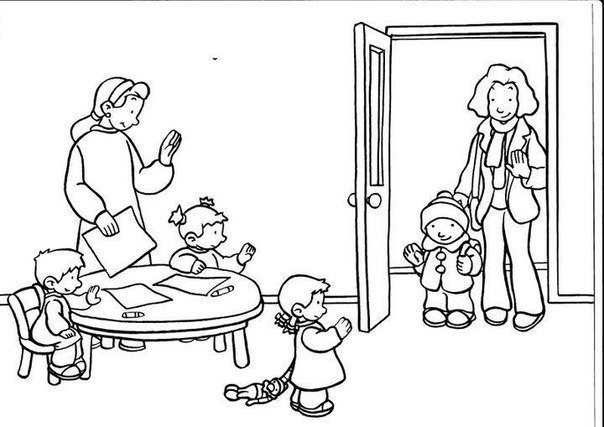  «Доброе утро!»Цели: помочь детям адаптироваться к условиям детского сада.Взрослый вместе с детьми напевно произносит текст:-      Доброе утро, глазки! (касаемся глаз кончиками пальцев)Вы проснулись? (хлопки в ладоши)-      Доброе утро, носик! (дотрагиваемся до кончика носа)Ты проснулся? (хлопки в ладоши)-      Доброе утро, ушки! (касаемся кончиками пальцев обоих ушек)Вы проснулись?-      Доброе утро, ротик! (касаемся указательным пальцем губ)Ты проснулся?-      Доброе утро, ручки! (кистями обеих рук делаем «фонарики»)Вы проснулись?-      Доброе утро, животик! (круговое поглаживание ладонью по животику)         Ты проснулся? (хлопки в ладоши)-      Доброе утро, детки! Все проснулись?! К солнышку потянулись! (руки наверх, потягиваемся)«Хоровод»Цели: помочь детям адаптироваться к условиям детского сада.Задачи:создание положительного эмоционального климата в группе;снятие эмоционального напряжения.развитие чувства ритма, координации движений.Ход игры. Воспитатель держит ребенка (детей) за руки и ходит по кругу, приговаривая:Вокруг розовых кустов,Среди травок и цветов,Кружим, кружим хоровод.До того мы закружились,Что на землю повалились.БУХ!При произнесении последней фразы все «падают» на землю. «Прыгай веселей»Цели: помочь детям адаптироваться к условиям детского сада.Задачи:создание положительного эмоционального климата в группе;снятие эмоционального напряжения;развитие чувства ритма, координации движений.Педагог: рассказывает потешку и показывает движения. Дети повторяют за ним.Прыгай, прыгай веселей! ----------- Прыгают на двух ногах
Прыгай, прыгай - побыстрей!
Вверх, вниз, вверх, вниз! ---------------- руки поднимают вверх, вниз
И немного покружись!-------------- кружатся на месте.
Мы немножко отдохнём и опять играть начнём.Игра повторяется несколько раз.«Солнечные зайчики»Цели: помочь детям адаптироваться к условиям детского сада.Задачи:создание положительного эмоционального климата в группе;снятие эмоционального напряжения;развитие чувства ритма, координации движений.Материал. Маленькое зеркальце.Ход игры. Воспитатель зеркалом пускает солнечных зайчиков и говорит при этом:Солнечные зайчикиИграют на стене.Помани их пальчиком,Пусть бегут к тебе!По сигналу «Лови зайчика!» дети пытаются его поймать.Игру можно повторить 2-3 раза.«Осенние листочки»Цели: помочь детям адаптироваться к условиям детского сада.Задачи:создание положительного эмоционального климата в группе;снятие эмоционального напряжения;развитие чувства ритма, координации движений;взаимодействие детей.Материал: игрушка Гномик, осенние листочки из картона разных цветов, магнитофон, аудиозапись медленной музыки.Ход игры:Воспитатель рассказывает детям, что сегодня к детям пришел маленький гномик и принес красивые листочки.- Давайте назовем, какого цвета листочки.- Гномик приглашает вас потанцевать с листочками.Дети берут листочки и кружатся с ними под музыку.- А хотите потанцевать с гномиком?Воспитатель, держа гномика в руках, берет за руки одного ребенка и кружится с ним в паре. Так гномик «танцует» со всеми детьми по очереди.Затем гномика помещают в центр, дети дарят ему листочки, встают в хоровод и идут под музыку вокруг гномика.В заключение гномик благодарит малышей.«Игра с собачкой»Цели: помочь детям адаптироваться к условиям детского сада.Задачи:создание положительного эмоционального климата в группе;снятие эмоционального напряжения;развитие чувства ритма, координации движений;взаимодействие детей.Материал: игрушечная собачка.Ход игры: Воспитатель держит в руках собачку и говорит:Гав-гав! Кто там?Это песик в гости к нам,Я собачку ставлю на пол.Дай, собачка, Пете лапу!Затем подходит с собачкой к ребенку, имя которого названо, предлагает взять ее за лапу, покормить. Приносит миску с воображаемой едой, собачка «ест суп», «лает», говорит ребенку «спасибо!»При повторении игры воспитатель называет имя другого ребенка.«Ладушки – хлопушки»Цели: помочь детям адаптироваться к условиям детского сада.Взрослый декламирует стишок, выполняя действия:-  Ладушки – ладушки,Звонкие хлопушки,Хлопали в ладошки,Хлопаем немножко. Да! (громко хлопаем в ладоши)-  Кашу варили,Ложечкой мешали.(взрослый помогает ребенку водить пальчиком правой руки по ладошке левой)-  Куколку кормили. Да!-  Кошечке давали. Да! (протягиваем левую ладонь вперед)-  Кулачки сложили,Кулачками били,Тук, тук, тук, тук, тук,Тук, тук, тук, тук, тук. Да!(сжимаете пальцы в кулаки и решительно постукиваете ими друг о друга)-  Ладошки плясали,Деток забавляли,Ля-ля-ля, ля-ля-ля,Ля-ля-ля, ля-ля-ля. Да! (делаем фонарики)-  Ладушки устали,Ладушки поспали,Баю-бай, баюшки,Баю-бай, ладушки. Да!(складываем ладони рук и подкладываем их по щеку)«Зайка»Цели: помочь детям адаптироваться к условиям детского сада.Задачи:создание положительного эмоционального климата в группе;снятие эмоционального напряжения;взаимодействие детей.Ход игры: дети, взявшись за руки, вместе идут по кругу. Педагог поет песенку:Зайка, зайка, что с тобой?Ты сидишь совсем больной.Ты не хочешь поиграть,С нами вместе поплясать.Зайка, зайка, попляшиИ другого отыщи.После этих слов дети останавливаются и хлопают в ладоши. «Зайка» встает и выбирает ребенка, называя его по имени, а сам встает в круг. Игра повторяется.«Пускание мыльных пузырей»Цели: помочь детям адаптироваться к условиям детского сада.Задачи:создание положительного эмоционального климата в группе;снятие эмоционального напряжения.Материал: мыльные пузыри.Ход игры: воспитатель пускает мыльные пузыри и говорит:— Осторожно, пузыри!— Ой, какие!— Посмотри!— Раздуваются!— Блестят!— Отрываются!— Летят!— Вот — со сливу!— Вот — с орех!—   Вот не лопнул дольше всех!Дети ловят мыльные пузыри.«Поезд»Цели: помочь детям адаптироваться к условиям детского сада.Задачи:создание положительного эмоционального климата в группе;снятие эмоционального напряжения;взаимодействие детей;отработка основных движений – бег, ходьба.Ход игры. Воспитатель предлагает поиграть в «поезд»: «Я – паровоз, а вы – вагончики». Дети встают в колонну друг за другом, держась за одежду впереди стоящего. «Поехали», - говорит взрослый, и все начинают двигаться, приговаривая: «Чу-чу-чу». Воспитатель ведет поезд в одном направлении, затем в другом, потом замедляет ход, останавливается и говорит: «Остановка». Через некоторое время поезд опять отправляется в путь.«Огуречик-огуречик»Цели: помочь детям адаптироваться к условиям детского сада.Задачи:создание положительного эмоционального климата в группе;снятие эмоционального напряжения.Ход игры: на одном конце площадки – воспитатель, на другом – дети. Они приближаются к ведущему прыжками на двух ногах. Воспитатель говорит:Огуречик, огуречик,Не ходи на тот конечик,Там мышка живет,Тебе хвостик отгрызет.При последних словах дети убегают, а воспитатель их догоняет.Игра повторяется несколько раз. «Жил-был у бабушки козлик»Цели: помочь детям адаптироваться к условиям детского сада.Задачи:создание положительного эмоционального климата в группе;снятие эмоционального напряжения.Ход игры: дети стоят возле воспитателя. Воспитатель рассказывает: Жил-был у бабушки козлик. У него были ножки — вот такие (дети выставляют поочередно ноги),а копытца вот здесь (приседают и дотрагиваются до пяток), рожки вот здесь (прикладывают кисти рук к голове), хвостик за спиной вот такой (показывают рукой, оглядываясь назад). Был козлик ма-а-а-ленький (дети приседают), потом он вырос и стал большим, вот таким (встают и поднимаются на носки). Рожки у козлика были маленькие, а потом выросли большие!Хвостик был маленький, а вырос большой, длинный (показывают руками). Захотелось козлику погулять, пошел он по полям, по долам, по высоким горам (дети  расходятся по всей площадке). Зовет бабушка козлика домой, а он говорит: не хочу! Иди, козлик, домой, а то волк съест!(Воспитатель изображает волка и предлагает детям убегать от него).По желанию детей игра повторяется.«Иди ко мне»Ход игры. Взрослый отходит от ребенка на несколько шагов, и манит его к себе, ласково, приговаривая: «Иди ко мне, мой хороший!» Когда ребенок подходит, воспитатель его обнимает: «Ах, какой хороший Коля пришел!»«Покружимся»Ход игры. Воспитатель берет мишку (игрушку), крепко прижимает его к себе и кружится с ним. Дает другого мишку малышу и просит также покружиться, прижимая его к себе игрушку.Затем взрослый читает стишок и действует в соответствии с его содержанием. Ребенок вслед за ним выполняет те же движения.Я кружусь, кружусь, кружусь,А потом остановлюсь.Быстро-быстро покружусь,Тихо-тихо покружусь,Я кружусь, кружусь, кружусьИ на землю повалюсь!«Хоровод с куклой»(проводится с двумя-тремя детьми)Ход игры. Воспитатель приносит новую куклу. Она «здоровается» с детьми, гладит каждого по голове. Взрослый просит детей по очереди подержать куклу за руку. Кукла «предлагает потанцевать». Воспитатель ставит детей в кружок, берет куклу за одну руку, другую дает ребенку и вместе с детьми двигается по кругу вправо и влево, напевая простую детскую мелодию.Собирание «сокровищ»Ход игры. На прогулке воспитатель собирает вместе с ребенком «сокровища» (камешки, стручки, веточки, листья, раковины) и складывает их в корзину. Выясняет, какие «сокровища» вызывают у малыша наибольший интерес (это подскажет дальнейшие пути общения). Затем называет какое-либо «сокровище» и просит достать его из корзины.«Кто в кулачке?»Ход игры. Воспитатель раскрывает кисти рук и шевелит пальцами. Затем плотно сжимает кулаки таким образом, чтобы большие пальцы оказались внутри. Показывает ребенку несколько раз, как это сделать, и просит его повторить. Возможно, придется помочь ему убрать большой палец в кулак.Воспитатель читает стишок и вместе с ребенком выполняет движения.Кто залез ко мне в кулачок?Это, может быть, сверчок? (сжать пальцы в кулак)Ну-ка, ну-ка, вылезай!Это пальчик? Ай-ай-ай! (выставить вперед большой палец).«Прячем мишку»Ход игры. Воспитатель прячет знакомую ребенку большую игрушку (например, медведя) так, чтобы она немного была видна. Говоря: «Где мишка?», ищет его вместе с ребенком. Когда малыш найдет игрушку, взрослый прячет ее так, чтобы искать было сложнее. После игры с мишкой прячется сам воспитатель, громко произнося «ку-ку!» когда ребенок найдет его, он перебегает и прячется в другом месте. В конце игры взрослый предлагает спрятаться ребенку.«Солнышко и дождик»Ход игры. Дети присаживаются на корточки позади стульев, расположенных на некотором расстоянии от края площадки или стены комнаты, и смотрят в «окошко» (в отверстие спинки стула). Воспитатель говорит: «на небе солнышко! Можно идти гулять». Дети бегают по всей площадке. По сигналу: «Дождик! Скорей домой!» - бегут на свои места и присаживаются за стульями. Игра повторяется.«Игра с кистями рук»Ход игры: (Выполняя движения, воспитатель просит ребенка повторять их.) Взрослый отпускает пальцы вниз и шевелит ими - это «струи дождя». Складывает пальцы каждой руки колечком и прикладывает к глазам, изображая бинокль. Рисует пальцами - «кисточкой» кружки на щеках ребенка, проводит сверху вниз линию по его носу и делает пятнышко на подбородке.Стучит кулаком о кулак, хлопает в ладоши. Чередуя такие действия, воспитатель создает определенную последовательность звуков, например: стук-хлоп, стук-стук-хлоп, стук-стук-хлоп и т.п.«Покатаемся на лошадке»Материал. Лошадка-качалка (если лошадки нет, то можно посадить ребенка на колени).Ход игры. Воспитатель сажает ребенка на лошадку-качалку и говорит: «Маша едет на лошадке, (произносит тихим голосом) нно-нно». Ребенок тихо повторяет: «Нно-нно». Взрослый: «Чтобы лошадка бежала быстрее, громко скажи ей: «Нно-нно, беги лошадка!» (Сильнее раскачивает ребенка) Малыш повторяет фразу вместе с воспитателем, затем самостоятельно. Взрослый добивается, чтобы ребенок произносил звук [н] протяжно, а все звукосочетание - громко и четко.«Игра с куклой»Материал. Кукла.Ход игры. Дайте ребенку его любимую куклу (или мягкую игрушку), попросите показать, где у куклы голова, ноги, живот и т.д. Предложите причесать ее, умыть, накормить и т.д.«Собираем игрушки»Ход игры. Пригласите ребенка помочь вам собрать разбросанные игрушки, в которые он играл. Сядьте рядом с малышом, дайте в руки игрушку и вместе с ним положите ее в коробку. Затем дайте другую игрушку и попросите самостоятельно положить ее в коробку. Пока вы складываете игрушки, напевайте что-нибудь вроде:«Мы игрушки собираем,Мы игрушки собираем!Тра-ля-ля, тра-ля-ля, тра-ля-ляИх на место убираем».«Передай колокольчик»Материал. Колокольчик.Ход игры. Дети сидят на стульях полукругом. В центре стоит воспитатель с колокольчиком в руках. Он звонит в колокольчик и говорит: «тот, кого я позову, будет звонить в колокольчик». Девочка становится на место взрослого, звонит в колокольчик и приглашает другого ребенка, называя его по имени (или показывая рукой).«Мяч в кругу»Ход игры. Дети (8-10 человек) садятся на пол в круг и прокатывают мяч друг другу. Воспитатель показывает, как отталкивать мяч двумя руками, чтобы он катился в нужном направлении.«Мы топаем ногами»Ход игры. Играющие дети становятся в круг на таком расстоянии друг от друга, чтобы при движении не задевать соседей. Воспитатель вместе с детьми произносит текст так медленно, с расстановкой, давая возможность сделать то, о чем говорится в стихотворении:Мы топаем ногами,Мы хлопаем руками,Киваем головой.Мы руки поднимаем,Мы руки опускаем,Мы руки подаем. (Дети берутся за руки, образуя круг)Мы бегаем кругом.Через некоторое время воспитатель говорит: «Стой». Все останавливаются. Игра повторяется.